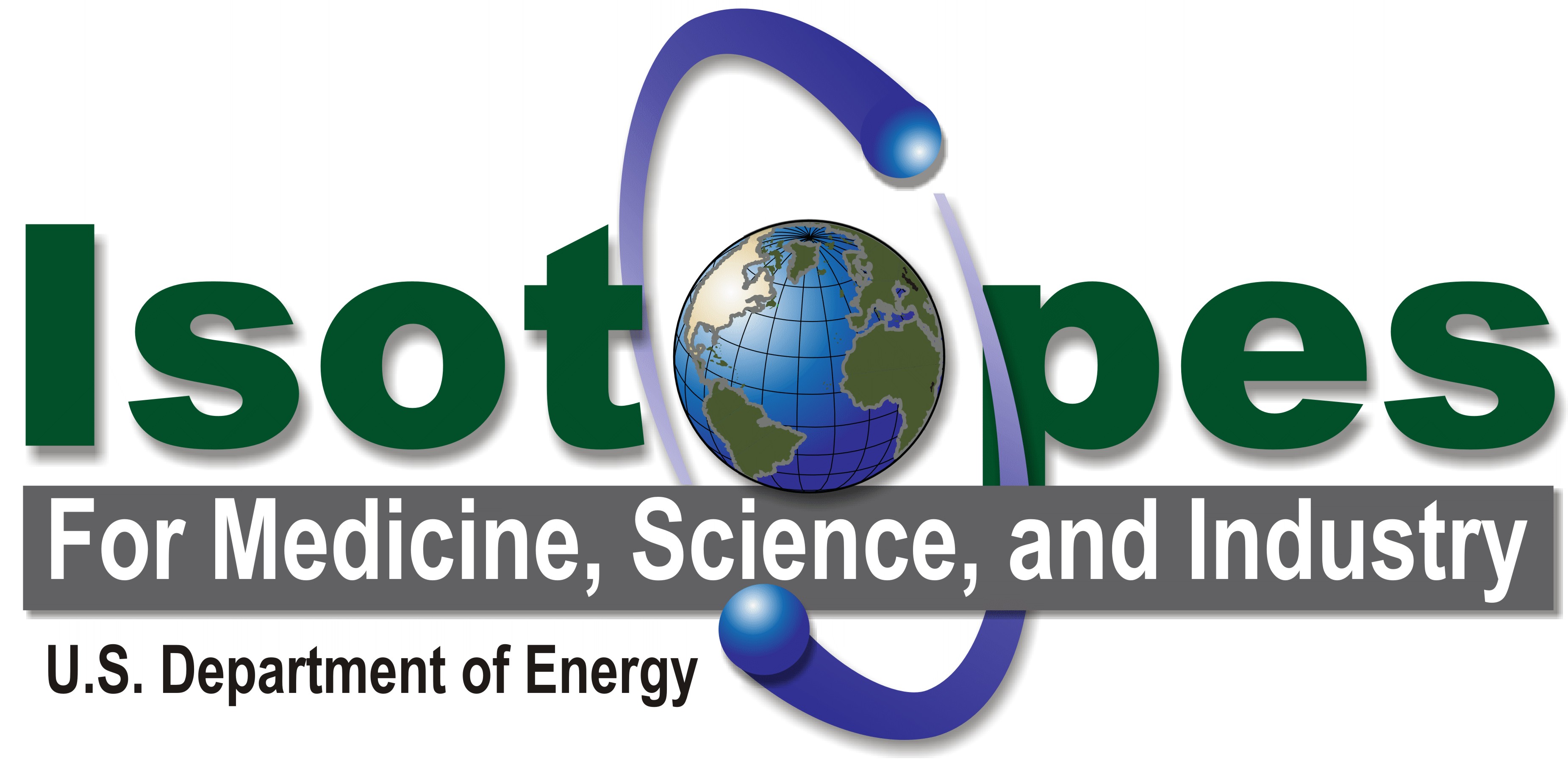 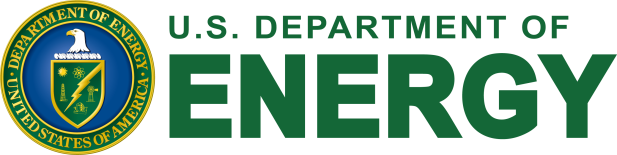 1st Workshop on Isotope Federal Supply and DemandJanuary 11-12, 2012Bethesda, MarylandINVITATIONDear Madam/Sir,The Office of Nuclear Physics (NP) in the Office of Science (SC) and the Office of Nuclear Materials Integration in the National Nuclear Security Administration (NNSA) are co-sponsoring the 1st Workshop on Isotope Federal Supply and Demand.  Workshop participation is limited to representatives of Federal agencies.  The Workshop is to encourage interactions between Federal agencies and departments to avoid potential communication breakdowns that can lead to shortages of isotopes of critical strategic importance to the Nation; such an example is helium-3.  The workshop will take place on Wednesday and Thursday, January 11-12, 2012, at the Doubletree Hilton in Bethesda, MD.  The agenda will include plenary sessions, discussion sessions on the supply and demand for stable and radioactive isotope products, followed by a closeout in plenum.  Keynote speakers include Dr. William F. Brinkman, Director of the Department of Energy Office of Science and Dr. Julie Bentz, Director of Strategic Capabilities Policy for White House National Security Staff.  Details on the workshop, including a tentative agenda, can be found at:  Workshop on Isotope Federal Supply and Demand.This Workshop will provide a focus into the use, demand and supply of isotopes from a Federal perspective, in various areas including homeland defense, medicine, agriculture, and basic and applied research.  Participants will engage in discussions of their sponsored activities and demands for isotopes.  Discussions will also include existing supplies of isotopes, and efforts underway to increase supply of critical isotopes.  The output of this workshop will serve as input for a roadmap to increase isotope supply and mitigate shortages of critical isotopes.  The discussions will be unclassified unless prior arrangements have been made.It is imperative that all Federal agencies and departments that have needs or are sponsoring activities in need of isotope products are represented at this Workshop.  You will find attached a form requesting information regarding isotope demand/supply of your agency.  Please complete this form and return no later than January 6th.  Note that this may take some interaction with your community in order to complete this form. Please identify additional staff that can represent your organization and are knowledgeable about your organization’s isotope use and needs.  Participation at the Federal Isotope Workshop is complementary.  We are looking forward to your response before December 22, 2011, by fax (301-903-3833) or email to Brenda May at:  SC.IsotopeWorkshop@science.doe.gov.  Questions regarding the workshop can be directed to Jehanne.Gillo@science.doe.gov.Sincerely,Jehanne Gillo, Director	Xavier Ascanio, DirectorFacilities and Project Management Division	Office of Nuclear Materials Integration Office of Nuclear Physics	NNSA